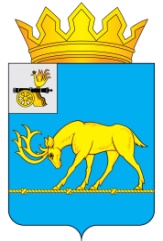 АДМИНИСТРАЦИЯ МУНИЦИПАЛЬНОГО ОБРАЗОВАНИЯ «ТЕМКИНСКИЙ РАЙОН» СМОЛЕНСКОЙ ОБЛАСТИПОСТАНОВЛЕНИЕот 14.07.2015  № 241                                                                                        с. ТемкиноОб утверждении отчета об исполнении бюджета муниципального образования «Темкинский район» Смоленской области за полугодие 2015 года В соответствии со статьями 9, 264.2 Бюджетного кодекса Российской ФедерацииАдминистрация муниципального образования «Темкинский район» Смоленской области п о с т а н о в л я е т:1. Утвердить отчет об исполнении бюджета муниципального образования «Темкинский район» Смоленской области (далее – местный бюджет) за полугодие 2015 года:- по общему объему доходов местного бюджета муниципального образования «Темкинский район» Смоленской области в сумме 87345,6 тыс. рублей;- по общему объему расходов местного бюджета 84675,3 тыс. рублей с превышением доходов над расходами (профицит бюджета) в сумме 2670,3 тыс. рублей.2. Настоящее постановление подлежит опубликованию в районной газете «Заря».3. Контроль за исполнением настоящего постановления возложить на начальника финансового управления Администрации муниципального образования «Темкинский район» Смоленской области Н.Л. КолосовуГлава Администрациимуниципального образования   «Темкинский район» Смоленской области                                              Р.В. ЖуравлевИсполнение бюджета муниципального образования "Темкинский район"  Смоленской области                                                                                    за полугодие 2015 годаИсполнение бюджета муниципального образования "Темкинский район"  Смоленской области                                                                                    за полугодие 2015 годаИсполнение бюджета муниципального образования "Темкинский район"  Смоленской области                                                                                    за полугодие 2015 годаИсполнение бюджета муниципального образования "Темкинский район"  Смоленской области                                                                                    за полугодие 2015 годаИсполнение бюджета муниципального образования "Темкинский район"  Смоленской области                                                                                    за полугодие 2015 годаИсполнение бюджета муниципального образования "Темкинский район"  Смоленской области                                                                                    за полугодие 2015 годаНаименованиеПлан на 2015 годУточненный план на 2015 годФакт за  полугодие 2015 г.% исполненияотклонения +,-ДоходыДоходыДоходыДоходыДоходыДоходыНалог на доходы физических лиц9536,49536,43588,837,6-5947,6Доходы от уплаты акцизов 9530,39530,35160,654,1-4369,7Налоги на совокупный доход1298,51298,5658,750,7-639,8Государственная пошлина89,089,033,037,1-56,0Невыясненные поступления0,0Доходы от использования имущества431,6431,6452,9104,921,3Платежи при пользовании природными ресурсами116,3116,353,746,2-62,6Доходы от продажи материальных и нематериальных активов0,01659,41866,0112,5206,6Штрафы335,1335,161,618,4-273,5Итого доходов:21337,222996,611875,351,6-11121,3Дотации69896,069896,034948,250,0-34947,8Субсидии13758,415227,17476,149,1-7751,0Субвенции57704,357704,335197,261,0-22507,1Иные межбюджетные трансферты168,8168,80,00,0-168,8Возврат остатков субсидий и субвенций прошлых лет0,0-2151,2-2151,2Итого безвозмездных перечислений:141527,5142996,275470,352,8-67525,9ВСЕГО ДОХОДОВ:162864,7165992,887345,652,6-78647,2Остатки на 01.01.2013 г.664,0РасходыРасходыРасходыРасходыРасходыРасходыОбщегосударственные вопросы30155,630492,713821,445,3-16671,3Заработная плата17183,217183,18763,251,0-8419,9Прочие выплаты18,519,13,015,7-16,1Начисления на выплаты по оплате труда5185,25185,22414,546,6-2770,7Услуги связи553,6523,8237,945,4-285,9Транспортные услуги1,01,00,880,0-0,2Коммунальные услуги1987,21825,2526,828,9-1298,4Работы, услуги по содержанию имущества306,0439,1260,959,4-178,2Прочие работы, услуги1031,91092,2492,045,0-600,2Прочие расходы790,6991,0129,613,1-861,4Налог на имущество и транспорт1785,01785,0423,923,7-1361,1Увеличение стоимости основных средств195,7275,797,135,2-178,6Увеличение стоимости материальных запасов853,8933,4456,748,9-476,7Резервный фонд263,9238,915,06,3-223,9Национальная безопасность220,0220,015,713,3-204,3Обеспечение дорожного движения150,0150,012,08,0-138,0Профилактика правонарушений70,070,03,75,3-66,3Национальная экономика10750,312498,96392,451,1-6106,5Развитие сельского хозяйства100,0100,070,070,0-30,0Транспорт800,0800,0418,552,3-381,5Дорожное хозяйство9530,311278,95840,651,8-5438,3Другие вопросы в области национальной экономики320,0320,063,319,8-256,7Жилищно-коммунальное хозяйство5745,05895,7155,92,6-5739,8Содержание очистных сооружений350,0350,0130,037,1-220,0Программа комплексного развития систем коммунальной инфраструктуры4469,04469,00,00,0-4469,0МП "Энергосбережение"546,0546,025,94,7-520,1МП "Капитальный ремонт шахтных колодцев"150,70,00,0-150,7Охрана окружающей среды380,0380,00,00,0-380,0Образование77162,878388,746378,559,2-32010,2Заработная плата517,0517,0186,036,0-331,0Начисления на выплаты по оплате труда155,1155,153,934,8-101,2Услуги связи5,05,00,00,0-5,0Работы, услуги по содержанию имущества10,010,01,919,0-8,1Прочие работы, услуги63,663,636,757,7-26,9Безвозмездные перечисления муниципальным организациям76141,977341,446004,959,5-31336,5Прочие расходы218,0213,764,430,1-149,3Увеличение стоимости основных средств10,014,34,330,1-10,0Увеличение стоимости материальных запасов42,242,20,00,0-42,2Резервный фонд26,426,4100,00,0Культура и кинематография13717,613717,65765,842,0-7951,8Безвозмездные перечисления муниципальным организациям8822,18822,13680,041,7-5142,1Прочие расходы215,0195,0110,856,8-84,2Увеличение стоимости основных средств20,020,0100,00,0Дотация сельским поселениям КДЦ4680,54680,51955,041,8-2725,5Социальная политика6547,96562,62622,440,0-3940,2Пенсионное обеспечение2045,22045,21080,652,8-964,6Социальное обеспечение населения2080,82080,8730,835,1-1350,0Охрана семьи и детства2242,42242,4699,031,2-1543,4Совет ветеранов60,060,026,343,8-33,7Резервный фонд16,030,730,7100,00,0Доступная среда103,5103,555,053,1-48,5Физическая культура и спорт120,0120,0104,787,3-15,3Физкультурно оздоровительная работа и спортивные мероприятия120,0120,0104,787,3-15,3Средства массовой информации643,7643,7433,667,4-210,1Периодическая печать и издательства643,7643,7433,667,4-210,1Межбюджетные трансферты бюджетам муниципальных образований общего характера17801,818413,38984,948,8-9428,4Дотации сельским поселениям на выравнивание14235,414235,47049,449,5-7186,0Дотации сельским поселениям на сбалансированность3566,44177,91935,546,3-2242,4ВСЕГО РАСХОДОВ:162864,7166953,284675,350,7-82277,9Дефицит (-), профицит (+)0,0-960,42670,3